О внесении изменений в отчет об исполнении бюджета Североуральского городского округа за 9 месяцев 2019 года, утвержденный постановлением Администрации Североуральского городского округа от 28.10.2019 № 1084 Руководствуясь Бюджетным кодексом Российской Федерации, Федеральным законом от 06 октября 2003 года № 131-ФЗ «Об общих принципах организации местного самоуправления в Российской Федерации», Уставом Североуральского городского округа, Положением о бюджетном процессе 
в Североуральском городском округе, утвержденным решением Думы Североуральского городского округа от 18.12.2013 № 128, Администрация Североуральского городского округаПОСТАНОВЛЯЕТ:1. Внести в отчет об исполнении бюджета Североуральского городского округа за 9 месяцев 2019 года, утвержденный постановлением Администрации Североуральского городского округа от 28.10.2019 № 1084, изменение, изложив таблицу «Сведения по доходам бюджета Североуральского городского округа 
на 01 октября 2019г.» в следующей редакции:«                                                                                                                                »2. Направить настоящее постановление в Думу Североуральского городского округа и Контрольно-счетную палату Североуральского городского округа для осуществления муниципального финансового контроля в ходе исполнения местного бюджета.3. Контроль за выполнением настоящего постановления возложить 
на Первого заместителя Главы Администрации Североуральского городского округа С.А. Золотареву. 4. Опубликовать настоящее постановление в газете «Наше слово» 
и разместить на официальном сайте Администрации Североуральского городского округа.Глава Североуральского городского округа				           В.П. Матюшенко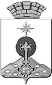 АДМИНИСТРАЦИЯ СЕВЕРОУРАЛЬСКОГО ГОРОДСКОГО ОКРУГА ПОСТАНОВЛЕНИЕАДМИНИСТРАЦИЯ СЕВЕРОУРАЛЬСКОГО ГОРОДСКОГО ОКРУГА ПОСТАНОВЛЕНИЕ13.11.2019                                                                                                      № 1229                                                                                                     № 1229г. Североуральскг. СевероуральскСведения по доходам бюджета Североуральского городского округа 
на 01 октября 2019г.Сведения по доходам бюджета Североуральского городского округа 
на 01 октября 2019г.Сведения по доходам бюджета Североуральского городского округа 
на 01 октября 2019г.Сведения по доходам бюджета Североуральского городского округа 
на 01 октября 2019г.Наименование доходовУтвержденные плановые назначения по доходам на 01октября 2019 года (тыс. руб.)Фактическое исполнение ежеквартально нарастающим итогом на 01 октября 2019 года (тыс. руб.) Процент исполненияДоходы - всего, в том числе1 657 536,9  1 124 741,0  67,9НАЛОГОВЫЕ И НЕНАЛОГОВЫЕ ДОХОДЫ472 783,0  318 702,9  67,4БЕЗВОЗМЕЗДНЫЕ ПОСТУПЛЕНИЯ1 184 753,9  806 038,1  68,0